        Классный час   « Путешествие по       Санкт-Петербургу»                2 классУчитель : Чистякова Светлана ЮрьевнаКлассный час во 2 классе « Путешествие по Санкт-Петербургу»Цели и задачи:1) Восприятие учащимися в качестве жизненных ценностей малой родины-город,  в котором мы живём, с его историей, особенностями быта, традициями. Создать условия для формирования активно-положительного отношения к родному городу.2) Дать представление о культурно-исторических памятниках.3) Создать условия для развития речи, творческих способностей и познавательных интересов учащихся.                                                  Ход занятия- Сегодня у нас необычная встреча. Мы отправляемся в путешествие. Звучит песня « Голубой вагон». - Вот и первая остановка. Сейчас ваш товарищ прочитает стихотворение, а вы попробуйте догадаться, в какой город мы прибыли. ( Подготовленный ученик читает отрывок из поэмы А.С.Пушкина «Медный всадник»: « Люблю тебя , Петра творенье…». ( слайд1- виды города )- В какой город мы приехали? Мы совершим маленькую экскурсию по городу. А поможет нам путевой лист.1). - У всех бывает День рождения. Есть День рождения и у нашего города.Его отмечают в мае, а какого числа это происходит, вы узнаете из программы. ( задание №1 в путевом листе)- Санкт- Петербург был заложен Петром I  27 мая 1703 года. ( слайд 2 - Портрет Петра I)-Царю нужна была крепость и новая столица. Собственными руками царь сделал чертёж новой крепости. Она была названа по заложенной там церкви апостолов Петра и Павла- Петропавловской. Это было первое строение новой столицы. Символом и хранителем города считается ангел, застывший на шпиле Петропавловской крепости. ( слайд 3,4- Петропавловская крепость, ангел)- Делаем здесь следующую остановку.« Раздумал ,видно, ангел улетать…И вдруг застыл, пространство не осиля,Ему на город весело смотреть,С вершины Петропавловского шпиля…»( задание №2 в путеводном листе)- Определите высоту Петропавловского шпиля, используя программу.2)- Знаете ли вы, что город имел несколько названий? Сначала город назывался Санкт-Петербург, затем Петроград и Ленинград, а затем городувернули историческое название Санкт-Петербург.- Подумайте, чем похожи и чем отличаются названия города Петербург и Петроград? ( похожи тем, что в названии есть общая часть Пётр)- Чем различаются названия городов? ( бург, град)- Что обозначает слово град? ( в старину градом называли город)- Что обозначает слово бург? ( в переводе с немецкого языка обозначает крепость, замок)- Как же можно перевести название города? ( город, построенный Петром; город святого Петра)- По стрелкам прочитайте пословицу : Санкт-Петербург- голова России.- Как вы понимаете эту пословицу? А какой город называют сердцем России? ( Москву)- Москва- столица России. А с 1712 по 1918 год столицей Российского государства был город Санкт-Петербург. До настоящего времени наш город называют северной столицей.3).- Что вы знаете о Петре I ?- В детстве Пётр был живым мальчиком. Он был очень любознательным ребёнком, хотел узнать и усвоить всякое новое дело. Пётр в совершенстве знал 14 ремёсел. Руки его были вечно в работе и с них не сходили мозоли.Царь был великан- на целую голову выше любого в толпе. От природы он был силач, легко мог свернуть в трубку серебряную тарелку. В общении с людьми Пётр I был прост, поступал во всём прямо и открыто. Он был великим флотоводцем. В нашем городе Петру  I поставлен не один памятник.- Пожалуй, самым известным памятником является « Медный всадник». Здесь мы тоже делаем остановку. ( слайд №5)Вот памятник царю ПетруИ царскому коню,Фотографируют его По двести раз на дню.Царь много славных дел свершил,А конь неоднократно  Его на подвиги возилИ привозил обратно» 4).- Санкт- Петербург- город порт, нередко его называют « Северной Венецией» - А какие реки Санкт- Петербурга вы знаете?( задание №3 в путеводном листе)У красавицы НевыОжерелье из листвы.Из гранитнов самых лучшихСшито платье на века.Но совсем не белоручкаЗнаменитая река.Баржи , лодки, пароходыНа себе несёт Нева, И в трубе водопроводной Тоже плещется Нева. ( слайд 6,7,8-реки города)5) « Мост нагнулся над рекой, Над водою ровной:Ах, красивый я какой!Ах, какой огромный!»- В Санкт- Петербурге 342 моста, и если их вытянуть все в одну линию, то общая протяжённость составит примерно 11 км. Мосты имеют такую особенность: ночью их разводят- в середине моста обе его половины поднимаются вверх.( слайд 9,10- развод мостов) В Санкт- Петербурге разводят всего 21 мост, и самым старым из них является мост Лейтенанта Шмидта. ( слайд 11)- А какие мосты вы знаете? - Давайте ими полюбуемся. (слайды 12-15)6) – У гранитного спуска к Неве лежат удивительные существа. Их высекли из камня искусные египетские мастера. Кто это?(задание №4 в путеводном листе)-Более 300 лет сфинксы смотрят на воды Невы. (слайд 16)- Остановимся здесь и полюбуемся этими существами.7) - Санкт- Петербург- это  один из красивейших городов мира, это город-музей под открытым небом. Восхищают его дворцы, соборы, старинные здания, каналы, мосты. Самый прекрасный дворец- Зимний. (слайд 17)- Давайте и мы  отправимся в  музей.В Зимнем дворце множество залов, все они богато украшены. Здесь много картин, роскошной мебели. Сейчас во дворце- музей Эрмитаж. Его знают во всём мире, потому, что здесь собрана самая богатая коллекция картин, скульптур, изделий из камня, золота, серебра. (слайд 18- часы -павлин)8) –Наше путешествие подходит к концу. Сейчас мы выясним, кто лучше всех знает наш город.- Какое слово лишнее в каждой строке? Подчеркните его.(задание №5 в путеводном листе)9) –Последняя остановка « Рисуй-ка!». Едем туда под музыку и рисуем наш город. ( звучит песня «Санкт- Петербург- гордая белая птица…) (слайд 19)                                                                 Путеводный лист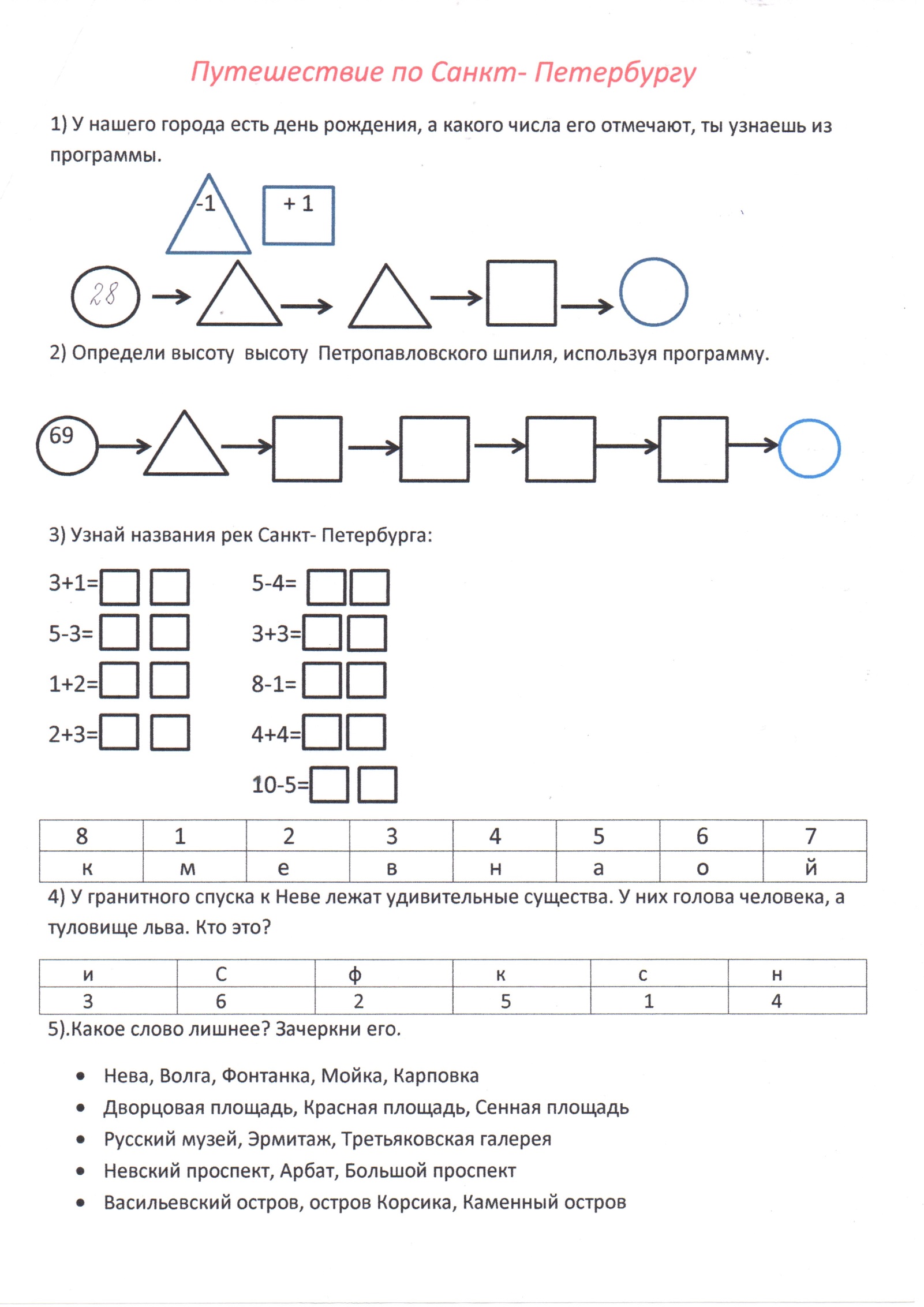 